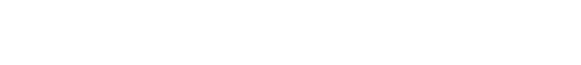 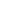 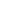 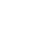 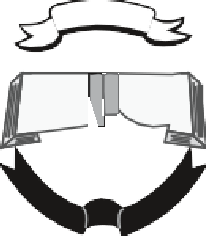 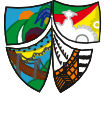 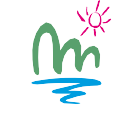 EMPREENDIMENTO LICENCIADO PELA SMTCMA DE ACORDO COM AS NORMAS DE PROTEÇÃO E CONSERVAÇÃO AMBIENTALNOME DA EMPRESALicença de Instalação (ou Operação) n.º XX/20XX Validade: XX/XX/XXXXmeioambiente@maquine.rs.gov.br	 	Prefeitura Municipal